                                                                                                                       EDD Form 2                            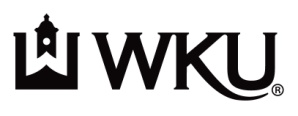 Educational Leadership Doctoral Program                                          Qualifying Exam Question Template and Scoring FormDissertation Chair Instructions:  Please complete the information on this template.  On the date you have indicated, the Educational Leadership Doctoral Program Office will distribute the questions you provide to the student.  If any questions include scenarios or other attachments, please send these to us and include the words “(see attachment)” in the question.  We will forward students these materials along with the questions.Student Information:Dissertation Committee Information:QUALIFYING EXAM QUESTIONSStudent Instructions:  In the space provided, please respond to each question.  For the written portion, you may use any resources, except for other students or faculty, to complete your responses.  You must follow APA citation and referencing guidelines, as well as guidelines regarding plagiarism.  Your answer to each question should be no more than five pages, excluding references, unless your chair and committee indicate otherwise.  You must also sign the provided Honor Pledge at the end of your completed responses.  Once you have completed the exam, submit an electronic copy of your responses (this document) to both your dissertation chair and the Educational Leadership Doctoral Program office by Monday between 8-9 am.  Required Questions (for all EDD Students):Committee Developed Questions (3-5 questions):QUALIFYING EXAMINATION EVALUATIONScoring Guide:  1 – Rewrite, 2 – Marginal Pass, 3 – Pass, 4 – Pass with High DistinctionPlease indicate each committee member’s evaluation of each WRITTEN examination question:Please indicate each committee member’s evaluation of the ORAL examination:Please indicate the COMMITTEE’S FINAL DECISION regarding the student’s performance on this examination:DISSERTATION COMMITTEE SIGNATURES:*IMPORTANT: Upon the student’s successful completion of the qualifying exam, the dissertation chair should submit this form to the Educational Leadership Doctoral Program Office and will be accepted as Admission to Candidacy by the Graduate School.Name:WKU ID:(Last)                                        (First)(M/M)                                 Chair:e-mail address:Member:e-mail address:Member:e-mail address:Member:e-mail address:Scheduled QE Date:1.In terms of maximizing your leadership knowledge, skills, and dispositions, please provide an assessment of your growth including any significant changes in your capacity to lead.  For areas you indicate as growth, cite specific supporting evidence.  For areas needing further growth, provide evidence of planning to enhance these areas.Student Response to Question 1:Student Response to Question 1:2. Relative to your expertise as a knowledgeable and critical consumer of research, assess your ability to review, analyze, and evaluate data and research.  Cite specific areas and associated evidence of your research strengths.  For areas needing further development, provide evidence of planning to enhance these areas.Student Response to Question 2:Student Response to Question 2:3.(Insert Question Here)Student Response to Question 3:Student Response to Question 3:4. (Insert Question Here)Student Response to Question 4:Student Response to Question 4:5.(Insert Question Here)Student Response to Question 5:Student Response to Question 5:6.(Insert Question Here)Student Response to Question 6:Student Response to Question 6:7.(Insert Question Here)Student Response to Question 7:Student Response to Question 7:WKU Educational Leadership Doctoral Program Honor PledgeOn my honor as a WKU Educational Leadership Doctoral Program student, I have not received aid from other students or faculty while completing the written portion of this Qualifying Exam.  The ideas I have presented are my own, or I have accurately cited the work of others to support my responses.  By completing the student information below, I indicate that I understand that my failure to abide by this honor statement may lead to my dismissal from the WKU Educational Leadership Doctoral Program.WKU Educational Leadership Doctoral Program Honor PledgeOn my honor as a WKU Educational Leadership Doctoral Program student, I have not received aid from other students or faculty while completing the written portion of this Qualifying Exam.  The ideas I have presented are my own, or I have accurately cited the work of others to support my responses.  By completing the student information below, I indicate that I understand that my failure to abide by this honor statement may lead to my dismissal from the WKU Educational Leadership Doctoral Program.WKU Educational Leadership Doctoral Program Honor PledgeOn my honor as a WKU Educational Leadership Doctoral Program student, I have not received aid from other students or faculty while completing the written portion of this Qualifying Exam.  The ideas I have presented are my own, or I have accurately cited the work of others to support my responses.  By completing the student information below, I indicate that I understand that my failure to abide by this honor statement may lead to my dismissal from the WKU Educational Leadership Doctoral Program.WKU Educational Leadership Doctoral Program Honor PledgeOn my honor as a WKU Educational Leadership Doctoral Program student, I have not received aid from other students or faculty while completing the written portion of this Qualifying Exam.  The ideas I have presented are my own, or I have accurately cited the work of others to support my responses.  By completing the student information below, I indicate that I understand that my failure to abide by this honor statement may lead to my dismissal from the WKU Educational Leadership Doctoral Program.WKU Educational Leadership Doctoral Program Honor PledgeOn my honor as a WKU Educational Leadership Doctoral Program student, I have not received aid from other students or faculty while completing the written portion of this Qualifying Exam.  The ideas I have presented are my own, or I have accurately cited the work of others to support my responses.  By completing the student information below, I indicate that I understand that my failure to abide by this honor statement may lead to my dismissal from the WKU Educational Leadership Doctoral Program.WKU Educational Leadership Doctoral Program Honor PledgeOn my honor as a WKU Educational Leadership Doctoral Program student, I have not received aid from other students or faculty while completing the written portion of this Qualifying Exam.  The ideas I have presented are my own, or I have accurately cited the work of others to support my responses.  By completing the student information below, I indicate that I understand that my failure to abide by this honor statement may lead to my dismissal from the WKU Educational Leadership Doctoral Program.To be completed by the student to acknowledge acceptance of the Honor Pledge:To be completed by the student to acknowledge acceptance of the Honor Pledge:To be completed by the student to acknowledge acceptance of the Honor Pledge:To be completed by the student to acknowledge acceptance of the Honor Pledge:To be completed by the student to acknowledge acceptance of the Honor Pledge:To be completed by the student to acknowledge acceptance of the Honor Pledge:Student Name:WKU ID:Today’s Date:INFORMATION BELOW TO BE GATHERED AND COMPLETED BY THE DISSERTATION CHAIRCommittee NamesCommittee NamesQualifying Exam Question ScoresQualifying Exam Question ScoresQualifying Exam Question ScoresQualifying Exam Question ScoresQualifying Exam Question ScoresQualifying Exam Question ScoresQualifying Exam Question ScoresCommittee NamesCommittee Names1234567Chair:Member:Member:Member:Member:Committee NamesCommittee NamesScoreChair:Member:Member:Member:Member:OVERALL EVALUATION (Please check):     1234SignaturesDateChair:Member:Member:Member:Member: